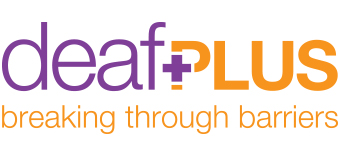 Living with Hearing Loss courseFor: Tower Hamlets residents who have a hearing loss18th October to 29th November 2017 (Every Wednesday)Time: 10am to 12pmVenue: DeafPLUS, Trinity Centre, Key Close, Whitechapel, London, E1 4HGWhat you will learn on the course:Lip reading skillsCommunication techniquesManaging your hearing lossCoping strategiesInformation about hearing loss and tinnitusLooking after your hearing aid and much moreTo book your place or if you want more details please contact:Sumita BainesEmail: Sumita.Baines@deafplus.orgTelephone: 020 790 9227 and leave a message.Address: deafPLUS Trinity Centre, Key Close, Whitechapel, London E1 4HG 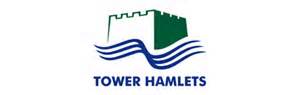 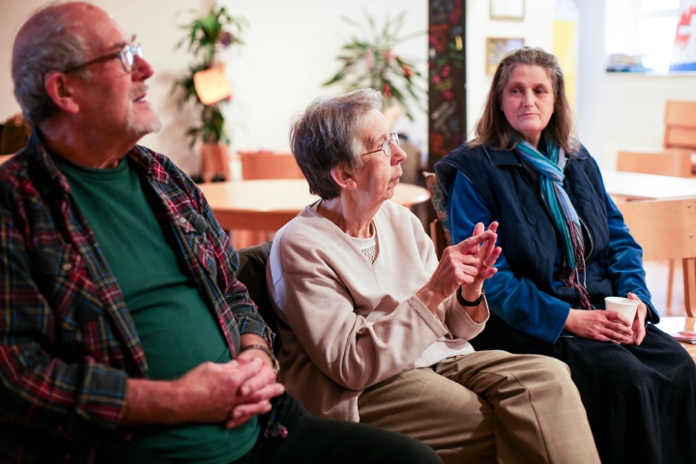 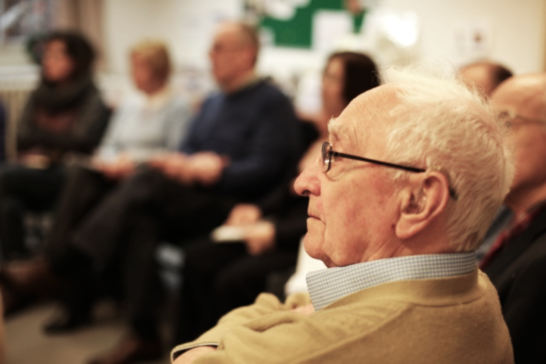 